UMW/AZ/PN-129/20				  	                                     Wrocław, 30.11.2020 r.NAZWA POSTĘPOWANIA  Dostawa komory laminarnej na potrzeby Katedry i Zakładu Mikrobiologii Uniwersytetu Medycznego we Wrocławiu.WYNIKUniwersytet Medyczny we Wrocławiu dziękuje Wykonawcom za udział w ww. postępowaniu.Zgodnie z art. 92 ust. 1 ustawy z dnia 29 stycznia 2004 r. Prawa zamówień publicznych (tekst jedn. 
– Dz. U. z 2019 r., poz. 1843 z późn. zm.), zwanej dalej „Pzp”, zawiadamiamy o jego wyniku.Zgodnie z treścią art. 24aa ust. 1 Pzp, Zamawiający najpierw dokonał oceny ofert, a następnie zbadał, czy Wykonawca, którego oferta została oceniona jako najkorzystniejsza, nie podlega wykluczeniu.Kryteriami oceny ofert były:Cena realizacji przedmiotu zamówienia – 60 %,Termin realizacji przedmiotu zamówienia – 20 %.Okres gwarancji przedmiotu zamówienia – 20 %.Złożone oferty.Oferty złożyli następujący Wykonawcy, wymienieni w tabelach:Informacja o Wykonawcach, którzy zostali wykluczeni z postępowania.Wykonawcy, którzy złożyli oferty, nie zostali wykluczeni z postępowania.Informacja o Wykonawcach, których oferty zostały odrzucone i o powodach odrzucenia oferty.       Treść złożonych ofert odpowiada treści Siwz, oferty nie podlegają odrzuceniu.Wybór najkorzystniejszej oferty.Jako najkorzystniejszą wybrano ofertę Wykonawcy:KENDROLAB Sp. z o.o.Ul. Ciesielska 1804-653 WarszawaOferta ww. Wykonawcy została wybrana jako najkorzystniejsza na podstawie kryteriów oceny ofert określonych w Siwz i na pierwszej stronie niniejszego pisma. Treść oferty Wykonawcy odpowiada treści Siwz, oferta nie podlega odrzuceniu. Wykonawca nie został wykluczony z postępowania.Podstawa prawna: art. 91 ust. 1 Pzp.Z upoważnienia Rektora UMWKanclerz UMW mgr Patryk Hebrowski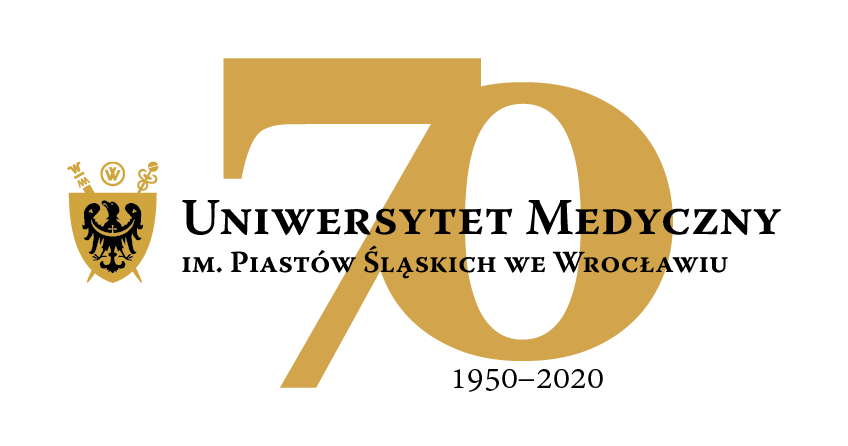 50-367 Wrocław, Wybrzeże L. Pasteura 1Dział Zamówień Publicznych UMWul. Marcinkowskiego 2-6, 50-368 Wrocławfaks 71 / 784-00-45e-mail: monika.komorowska@umed.wroc.pl 50-367 Wrocław, Wybrzeże L. Pasteura 1Dział Zamówień Publicznych UMWul. Marcinkowskiego 2-6, 50-368 Wrocławfaks 71 / 784-00-45e-mail: monika.komorowska@umed.wroc.pl Nr Wykonawcy, adresCena brutto przedmiotu zamówienia 
w PLN/ punktyTermin realizacji przedmiotu zamówienia/ punktyOkres gwarancji przedmiotu zamówienia/ punktyŁączna punktacja1Argenta Spółka z ograniczoną odpowiedzialnością Sp. K.Ul. Polska 11460-401 Poznań49 993,9759,90 pkt.Do 1 tygodnia20,00 pkt.24 miesiące16,00 pkt.95,90 pkt.2KENDROLAB Sp. z o.o.Ul. Ciesielska 1804-653 Warszawa49 912,1760,00 pkt.Do 1 tygodnia20,00 pkt.30 miesięcy20,00 pkt.100,00 pkt.